Werte Eltern!              						Kötschach, 22.03.2017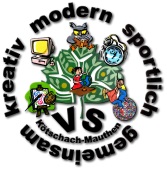 Am Montag, den 27. März 2017 findet die Zeckenimpfung für  Schüler an unserer Schule  statt!Das Gesundheitsamt benötigt die Anzahl der Schüler, die heuer geimpft werden sollten.Ich ersuche Sie, im Impfpass den nächsten Termin nachzusehen. Auffrischungsimpfungen erfolgen alle 5 Jahre!!!  Impftermin mit Einverständniserklärungen werden demnächst ausgegeben!Sollte Ihr Kind keine Impfung benötigen, bitte das Erhebungsblatt durchstreichen, unterschreiben und Ihrem Schüler wieder in die Schule mitgeben!  Weitere Infos und Unterlagen finden Sie auf der Homepage der VS unter „Aktuelles“!  	Bitte bis 24.03.2017 den Schülern mitgeben!!!Erhebung:  Mein Kind _____________________________________, geb. am  _______________,  ___ Klasse braucht im heurigen Schuljahr eine Zeckenschutzimpfung und soll von der Schulärztin geimpft werden.  ____________         _________________________        ______________________________________Datum:		         Name in Blockschrift		     Unterschrift des ErziehungsberechtigenWerte Eltern!              						Kötschach, 22.03.2017Am Montag, den 27. März 2017 findet die Zeckenimpfung für  Schüler an unserer Schule  statt!Das Gesundheitsamt benötigt die Anzahl der Schüler, die heuer geimpft werden sollten.Ich ersuche Sie, im Impfpass den nächsten Termin nachzusehen. Auffrischungsimpfungen erfolgen alle 5 Jahre!!!  Impftermin mit Einverständniserklärungen werden demnächst ausgegeben!Sollte Ihr Kind keine Impfung benötigen, bitte das Erhebungsblatt durchstreichen, unterschreiben und Ihrem Schüler wieder in die Schule mitgeben!  Weitere Infos und Unterlagen finden Sie auf der Homepage der VS unter „Aktuelles“!  	Bitte bis 24.03.2017 den Schülern mitgeben!!!Erhebung:  Mein Kind _____________________________________, geb. am  _______________,  ___ Klasse braucht im heurigen Schuljahr eine Zeckenschutzimpfung und soll von der Schulärztin geimpft werden.  ____________         _________________________        ______________________________________Datum:		         Name in Blockschrift		     Unterschrift des ErziehungsberechtigenWerte Eltern!              						Kötschach, 22.03.2017Am Montag, den 27. März 2017 findet die Zeckenimpfung für  Schüler an unserer Schule  statt!Das Gesundheitsamt benötigt die Anzahl der Schüler, die heuer geimpft werden sollten.Ich ersuche Sie, im Impfpass den nächsten Termin nachzusehen. Auffrischungsimpfungen erfolgen alle 5 Jahre!!!  Impftermin mit Einverständniserklärungen werden demnächst ausgegeben!Sollte Ihr Kind keine Impfung benötigen, bitte das Erhebungsblatt durchstreichen, unterschreiben und Ihrem Schüler wieder in die Schule mitgeben!  Weitere Infos und Unterlagen finden Sie auf der Homepage der VS unter „Aktuelles“!  	Bitte 24.03.2017 den Schülern mitgeben!!!Erhebung:  Mein Kind _____________________________________, geb. am  _______________,  ___ Klasse braucht im heurigen Schuljahr eine Zeckenschutzimpfung und soll von der Schulärztin geimpft werden.  ____________         _________________________        ______________________________________Datum:		         Name in Blockschrift		     Unterschrift des Erziehungsberechtigen